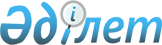 Об утверждении положений государственных учреждений Комитета государственных доходов Министерства финансов Республики КазахстанПриказ И.о. Председателя Комитета государственных доходов Министерства финансов Республики Казахстан от 21 октября 2016 года № 595.
      В соответствии с постановлением Правительства Республики Казахстан от 22 сентября 2014 года № 1000 "О некоторых вопросах Министерства финансов Республики Казахстан", приказом Министра финансов Республики Казахстан от 14 июня 2016 года № 306 "Об утверждении положения Комитета государственных доходов Министерства финансов Республики Казахстан" ПРИКАЗЫВАЮ:
      1.Утвердить прилагаемые:
      1) Исключен приказом Председателя Комитета государственных доходов Министерства финансов РК от 08.05.2019 № 202;


      2) Положение о Центральной таможенной лаборатории Комитета государственных доходов Министерства финансов Республики Казахстан согласно приложению 2 к настоящему приказу;
      3) Положение об Учебно-методическом центре Комитета государственных доходов Министерства финансов Республики Казахстан согласно приложению 3 к настоящему приказу.
      Сноска. Пункт 1 с изменением, внесенным приказом Председателя Комитета государственных доходов Министерства финансов РК от 08.05.2019 № 202.


      2. Юридическому управлению Комитета государственных доходов Министерства финансов Республики Казахстан (Джетибаева А.М.) в установленном законодательстве порядке обеспечить:
      1) официальное опубликование настоящего приказа в информационно-правовой системе "Әділет";
      2) направление в Республиканское государственное предприятие на праве хозяйственного ведения "Республиканский центр правовой информации" Министерства юстиции Республики Казахстан для включения в Эталонный контрольный банк нормативных правовых актов Республики Казахстан;
      3) размещение настоящего приказа на интернет-ресурсе Комитета государственных доходов Министерства финансов Республики Казахстан (далее - Комитет).
      3. Руководителям Кинологического центра, Учебно-методического центра, Центральной таможенной лаборатории Комитета в установленном законодательством порядке принять меры, необходимые для реализации настоящего приказа.
      4. Организационно-финансовому управлению Департамента развития и модернизации Комитета (Стрельцова Н.В.) настоящий приказ довести до сведения Кинологического центра, Учебно-методического центра, Центральной таможенной лаборатории Комитета.
      5. Настоящий приказ вводится в действие со дня его подписания. Положение о Кинологическом центре Комитета государственных
доходов Министерства финансов Республики Казахстан
      Сноска. Приложение 1 исключено приказом Председателя Комитета государственных доходов Министерства финансов РК от 08.05.2019 № 202. Положение о Центральной таможенной лабораторий Комитета государственных доходов Министерства финансов Республики Казахстан
      Сноска. Положение- в редакции приказа Председателя Комитета государственных доходов Министерства финансов РК от 30.11.2022 № 694. Глава 1. Общие положения
      1. Центральная таможенная лаборатория Комитета государственных доходов Министерства финансов Республики Казахстан (далее – Центральная таможенная лаборатория) является специализированным государственным учреждением Комитета государственных доходов Министерства финансов Республики Казахстан (далее – Комитет), уполномоченным на выполнение функций по проведению таможенной экспертизы и иных функций в соответствии с законодательством Евразийского экономического союза (далее –ЕАЭС) и Республики Казахстан.
      2. Центральная таможенная лаборатория осуществляет свою деятельность в соответствии с Конституцией и законами Республики Казахстан, актами Президента и Правительства Республики Казахстан, иными нормативными правовыми актами, а также настоящим Положением.
      3. Центральная таможенная лаборатория является юридическим лицом в организационно-правовой форме республиканского государственного учреждения, имеет печати и штампы со своим наименованием на казахском языке, бланки установленного образца, а также в соответствии с законодательством Республики Казахстан счета в органах казначейства Министерства финансов Республики Казахстан.
      4. Центральная таможенная лаборатория вступает в гражданско-правовые отношения от собственного имени.
      5. Центральная таможенная лаборатория имеет право выступать стороной гражданско-правовых отношений от имени государства, если оно уполномочено на это в соответствии с законодательством Республики Казахстан.
      6. Центральная таможенная лаборатория по вопросам своей компетенции в установленном законодательством порядке принимает решения, оформляемые приказами руководителя Центральной таможенной лаборатории и другими актами, предусмотренными законодательством Республики Казахстан.
      7. Структура и лимит штатной численности Центральной таможенной лаборатории утверждаются в соответствии с законодательством Республики Казахстан.
      8. Местонахождение Центральной таможенной лаборатории: почтовый индекс 010000, Республика Казахстан, город Астана, Сарыаркинский район, проспект Республики, 60.
      9. Полное наименование Центральной таможенной лаборатории: Республиканское государственное учреждение "Центральная таможенная лаборатория Комитета государственных доходов Министерства финансов Республики Казахстан".
      10. Настоящее Положение является учредительным документом Центральной таможенной лаборатории.
      11. Финансирование деятельности Центральной таможенной лаборатории осуществляется из республиканского бюджета.
      12. Центральной таможенной лаборатории запрещается вступать в договорные отношения с субъектами предпринимательства на предмет выполнения обязанностей, являющихся полномочиями Комитета.
      Если Центральной таможенной лаборатории законодательными актами предоставлено право осуществлять приносящую доходы деятельность, то доходы, полученные от такой деятельности, направляются в бюджет государства. Глава 2. Задачи, права и обязанности Центральной таможенной лаборатории
      13. Задачи:
      1) обеспечение в пределах полномочий экономической безопасности государства, законных прав и интересов субъектов предпринимательской деятельности, общества и государства;
      2) обеспечение в пределах своей компетенции мер по защите национальной безопасности государств – членов ЕАЭС, жизни и здоровья человека, животного и растительного мира, окружающей среды;
      3) обеспечение соблюдения и исполнения таможенного законодательства ЕАЭС и Республики Казахстан;
      4) обеспечение соблюдения прав и законных интересов лиц в области таможенного регулирования;
      5) проведение таможенной экспертизы и исследование товаров, транспортных средств, документов, других объектов, перемещаемых через таможенную границу ЕАЭС, а также после выпуска товаров для их классификации в соответствии с Единой товарной номенклатурой внешнеэкономической деятельности ЕАЭС;
      6) осуществление лицензируемых видов деятельности в соответствии с компетенцией Центральной таможенной лаборатории;
      7) внесение предложений по совершенствованию экспертной деятельности;
      8) оказание содействия в выявлении экономических и финансовых правонарушений в соответствии с компетенцией, установленной законодательством Республики Казахстан;
      9) участие в разработке международных договоров Республики Казахстан по вопросам экспертной деятельности;
      9-1) проведение экспертиз, не предусмотренных главой 54 Кодекса Республики Казахстан "О таможенном регулировании в Республике Казахстан";
      10) выполнение иных задач, предусмотренных законодательством Республики Казахстан.
      14. Права и обязанности Центральной таможенной лаборатории:
      1) права:
      запрашивать и получать от государственных органов, иных организаций, а также должностных лиц, граждан документы и сведения, необходимые для выполнения задач и функций, возложенных на Центральную таможенную лабораторию;
      осуществлять эксплуатацию информационных систем, систем связи и передачи данных, технических средств таможенного контроля, а также средств защиты информации в соответствии с законодательством Республики Казахстан;
      вносить в Комитет предложения по вопросам совершенствования экспертной деятельности в сфере таможенного дела;
      принимать участие в разработке профилей риска в пределах своей компетенции и подготовке предложений по совершенствованию системы управлению рисками;
      предоставлять информацию и разъяснения по вопросам, входящим в компетенцию Центральной таможенной лаборатории;
      осуществлять международное сотрудничество в пределах своей компетенции;
      знакомиться с материалами, относящимися к таможенной экспертизе;
      осуществлять иные права, предусмотренные законодательством Республики Казахстан;
      2) обязанности:
      знакомится с материалами, относящимися к таможенной экспертизе;
      проводить исследования представленных на таможенную экспертизу проб и образцов при соблюдении их допустимости и достоверности, представлять заключение таможенного эксперта (эксперта) на основании полной, всесторонней и объективной оценки результатов исследований;
      не разглашать сведения, полученные в результате проведения таможенной экспертизы, не использовать их в иных целях и не передавать третьим лицам, за исключением случаев, предусмотренных законодательством Республики Казахстан;
      соблюдать установленные сроки проведения таможенной экспертизы;
      проводить работу по самостоятельному выявлению, пресечению, предупреждению коррупционных правонарушений;
      проводить мероприятия, направленные на профилактику коррупционных правонарушений в Центральной таможенной лаборатории;
      знакомиться с материалами, проводить исследования представленных проб и образцов при соблюдении их допустимости и достоверности, а также соблюдать установленные сроки проведения экспертиз, не предусмотренных главой 54 Кодекса Республики Казахстан "О таможенном регулировании в Республике Казахстан";
      осуществлять иные обязанности, предусмотренные законодательством Республики Казахстан.
      15. Функции:
      1) применение положений международных договоров в порядке, установленном таможенным законодательством ЕАЭС и Республики Казахстан;
      2) взаимодействие в пределах компетенции с другими государственными органами и иными органами по обеспечению экономической безопасности;
      3) осуществление взаимодействия с другими государственными органами и иными организациями посредством информационных систем в порядке, установленном законодательством Республики Казахстан;
      4) осуществление лицензируемых видов деятельности;
      5) разработка, совершенствование и внедрение системы менеджмента качества в деятельности Центральной таможенной лаборатории;
      6) осуществление таможенной экспертизы и исследования товаров, транспортных средств, документов, а также других объектов, перемещаемых через таможенную границу ЕАЭС;
      7) проведение ведомственного, индивидуального, дозиметрического контроля работников территориальных органов государственных доходов;
      8) осуществление метрологического обеспечения средств измерений Центральной таможенной лаборатории;
      9) приобретение и обеспечение актуализации нормативной документации по стандартизации;
      10) осуществление научно-методической работы по экспертной деятельности в сфере таможенного дела;
      11) проведение межлабораторных сличительных и (или) сравнительных испытаний;
      12) осуществление мероприятий на подтверждение компетентности как испытательной лаборатории в соответствии с законодательством Республики Казахстан и международными договорами;
      13) направление предложений по подготовке, переподготовке и повышению квалификации работников Центральной таможенной лаборатории;
      14) проведение информационно-разъяснительной работы в сфере таможенного дела по вопросам, входящим в компетенцию Центральной таможенной лаборатории;
      15) разработка методических документов в сфере деятельности Центральной таможенной лаборатории;
      16) осуществление экспертиз, не предусмотренных главой 54 Кодекса Республики Казахстан "О таможенном регулировании в Республике Казахстан";
      17) проведение испытаний средств измерений для целей утверждения типа, метрологической аттестации средств измерений, аттестации испытательного оборудования;
      18) осуществление иных функций, предусмотренных законодательством Республики Казахстан. Глава 3. Статус и полномочия руководителя Центральной таможенной лаборатории при организации его деятельности
      16. Руководство Центральной таможенной лаборатории осуществляется руководителем, который несет персональную ответственность за выполнение возложенных на Центральную таможенную лабораторию задач и осуществление им своих функций.
      17. Руководитель Центральной таможенной лаборатории назначается на должность и освобождается от должности Председателем Комитета в соответствии с законодательством Республики Казахстан.
      18. Руководитель Центральной таможенной лаборатории имеет заместителей, которые назначаются на должности и освобождаются от должностей в соответствии с законодательством Республики Казахстан.
      19. Полномочия Руководителя Центральной таможенной лаборатории:
      1) определяет обязанности и полномочия своих заместителей, руководителей, работников Центральной таможенной лаборатории;
      2) утверждает штатное расписание Центральной таможенной лаборатории в пределах лимита штатной численности Центральной таможенной лаборатории;
      3) в соответствии с законодательством Республики Казахстан назначает на должности и освобождает от должностей работников Центральной таможенной лаборатории;
      4) принимает меры дисциплинарной ответственности в установленном законодательством Республики Казахстан порядке;
      5) утверждает положения структурных подразделений Центральной таможенной лаборатории;
      6) в установленном законодательством Республики Казахстан порядке решает вопросы командирования, предоставления отпусков, оказания материальной помощи, подготовки (переподготовки), повышения квалификации, поощрения, выплаты надбавок и премирования заместителей руководителя, работников Центральной таможенной лаборатории;
      7) несет персональную ответственность за мероприятия по противодействию коррупции;
      8) несет персональную ответственность за достоверность информации, предоставляемой в Комитет;
      9) представляет Центральную таможенную лабораторию во всех государственных органах и иных организациях;
      10) осуществляет иные полномочия, предусмотренные законодательством Республики Казахстан.
      Исполнение полномочий Руководителя Центральной таможенной лаборатории в период его отсутствия осуществляется лицом, его замещающим в соответствии с законодательством Республики Казахстан.
      20. Руководитель Центральной таможенной лаборатории определяет полномочия своих заместителей в соответствии с действующим законодательством. Глава 4. Имущество Центральной таможенной лаборатории
      21. Центральная таможенная лаборатория может иметь на праве оперативного управления обособленное имущество в случаях, предусмотренных законодательством.
      Имущество Центральной таможенной лаборатории формируется за счет имущества, переданного ему собственником, а также имущества (включая денежные доходы), приобретенного в результате собственной деятельности и иных источников, не запрещенных законодательством Республики Казахстан.
      22. Имущество, закрепленное за Центральной таможенной лабораторией, относится к республиканской собственности.
      23. Центральная таможенная лаборатория не вправе самостоятельно отчуждать или иным способом распоряжаться закрепленным за ним имуществом и имуществом, приобретенным за счет средств, выданных ему по плану финансирования, если иное не установлено законодательством. Глава 5. Реорганизация и упразднение Центральной таможенной лаборатории
      24. Реорганизация и упразднение Центральной таможенной лаборатории осуществляется в соответствии с законодательством Республики Казахстан. Положение об Учебно-методическом центре Комитета государственных доходов Министерства финансов Республики Казахстан
      Сноска. Положение- в редакции приказа Председателя Комитета государственных доходов Министерства финансов РК от 30.11.2022 № 694. Глава 1. Общие положения
      1. Учебно-методический центр Комитета государственных доходов Министерства финансов Республики Казахстан (далее – Учебно-методический центр) является специализированным государственным учреждением Комитета государственных доходов Министерства финансов Республики Казахстан (далее – Комитет), уполномоченным на выполнение функции по подготовке, переподготовке и повышению квалификации работников органов государственных доходов.
      2. Учебно-методический центр осуществляет свою деятельность в соответствии с Конституцией и законами Республики Казахстан, актами Президента и Правительства Республики Казахстан, иными нормативными правовыми актами, а также настоящим Положением.
      3. Учебно-методический центр является юридическим лицом в организационно-правовой форме республиканского государственного учреждения, имеет печати и штампы со своим наименованием на казахском языке, бланки установленного образца, а также в соответствии с законодательством Республики Казахстан счета в органах казначейства Министерства финансов Республики Казахстан.
      4. Учебно-методический центр вступает в гражданско-правовые отношения от собственного имени.
      5. Учебно-методический центр имеет право выступать стороной гражданско-правовых отношений от имени государства, если оно уполномочено на это в соответствии с законодательством Республики Казахстан.
      6. Учебно-методический центр по вопросам своей компетенции в установленном законодательством порядке принимает решения, оформляемые приказами руководителя Учебно-методического центра и другими актами, предусмотренными законодательством Республики Казахстан.
      7. Структура и лимит штатной численности Учебно-методического центра утверждаются в соответствии с законодательством Республики Казахстан.
      8. Местонахождение Учебно-методического центра: почтовый индекс 010000, Республика Казахстан, город Астана, Сарыаркинский район, проспект Республики, 60.
      9. Полное наименование Учебно-методического центра: Республиканское государственное учреждение "Учебно-методический центр Комитета государственных доходов Министерства финансов Республики Казахстан".
      10. Настоящее Положение является учредительным документом Учебно-методического центра.
      11. Финансирование деятельности Учебно-методического центра осуществляется из республиканского бюджета.
      12. Учебно-методическому центру запрещается вступать в договорные отношения с субъектами предпринимательства на предмет выполнения обязанностей, являющихся полномочиями Комитета.
      Если Учебно-методическому центру законодательными актами предоставлено право осуществлять приносящую доходы деятельность, то доходы, полученные от такой деятельности, направляются в бюджет государства. Глава 2. Задачи, права и обязанности Учебно-методического центра
      13. Задачи:
      1) организация и обеспечение учебного процесса подготовки вновь принятых работников органов государственных доходов с целью получения ими профессиональных знаний и навыков;
      2) переподготовка и повышение квалификации работников органов государственных доходов в соответствии с международными стандартами;
      3) удовлетворение потребностей органов государственных доходов в квалифицированных кадрах с интеллектуальным, культурным и нравственным развитием, приобретении навыков в сфере таможенного, налогового и иного законодательства Республики Казахстан;
      4) в ходе учебного процесса освоение и реализация государственных и международных образовательных стандартов профессиональной подготовки;
      5) распространение и передача знаний с целью повышения профессионализма работников органов государственных доходов;
      6) развитие международного сотрудничества и взаимодействия по обучению работников органов государственных доходов по таможенной деятельности с государствами-членами Всемирной таможенной организации (далее – ВТамО);
      7) выполнение иных задач, предусмотренных законодательством Республики Казахстан.
      14. Права и обязанности Учебно-методического центра:
      1) права:
      анализировать и обобщать практику применения таможенного, налогового и иного законодательства в Республике Казахстан и зарубежных государствах, а также вносить предложения по совершенствованию таможенного и налогового законодательства;
      в пределах своей компетенции взаимодействовать с государственными и иными органами, а также компетентными органами иностранных государств, международными организациями по вопросам подготовки, переподготовки и повышения квалификации работников органов государственных доходов;
      разрабатывать предложения по организационной структуре, определению форм организации работы и стимулирования труда работников Учебно-методического центра;
      направлять работников Учебно-методического центра в служебные командировки;
      взаимодействовать в пределах компетенции с другими учебными заведениями, организациями Республики Казахстан и других государств по вопросам подготовки, переподготовки и повышению квалификации работников органов государственных доходов;
      осуществлять иные права, предусмотренные законодательством Республики Казахстан;
      2) обязанности:
      развивать материально-техническую и социальную базу;
      вносить предложения по совершенствованию системы подготовки, переподготовки и повышения квалификации работников органов государственных доходов;
      осуществлять аналитическую, учебную и издательскую деятельность в порядке, установленном законодательством Республики Казахстан;
      осуществлять обучение, переобучение работников органов государственных доходов на высоком уровне;
      проводить работу по самостоятельному выявлению, пресечению, предупреждению коррупционных правонарушений;
      проводить мероприятия, направленные на профилактику коррупционных правонарушений в Учебно-методическом центре;
      на постоянной основе обеспечивать повышение квалификации работников Учебно-методического центра;
      осуществлять иные обязанности, предусмотренные законодательством Республики Казахстан.
      15. Функции:
      1) организация и обеспечение подготовки, переподготовки и повышения квалификации работников органов государственных доходов;
      2) организация и осуществление подготовки, переподготовки и повышение квалификации работников органов государственных доходов на основе постоянного улучшения качества обучения, совершенствования форм и методов организации учебного процесса;
      3) организация процесса обучения работников органов государственных доходов в области таможенного, налогового и иного законодательства Республики Казахстан;
      4) организация и обеспечение учебного процесса профессиональной адаптации вновь принятых должностных лиц органов государственных доходов Республики Казахстан, с целью получения ими первоначальных профессиональных знаний и навыков;
      5) комплексная оценка уровня профессиональных знаний слушателей, прошедших подготовку (переподготовку), анализ и выработка рекомендаций для дальнейшего использования в учебном процессе;
      6) развитие электронной библиотеки и пополнение ее фонда нормативными правовыми актами в области таможенного, налогового и иного законодательства зарубежных государств, учебно-методической литературой, а также периодической литературой Республики Казахстан и зарубежных государств-членов ВТамО;
      7) организация и проведение семинаров, конференций, совещаний в рамках выделенных бюджетных средств;
      8) разработка и утверждение рабочих учебных программ и рабочих учебных планов;
      9) внедрение новых технологий в учебном процессе;
      10) использование международного опыта по подготовке и повышению кадров органов государственных доходов;
      11) проведение международных семинаров и курсов с участием представителей таможенных служб государств Европейского региона ВТамО;
      12) развитие и совершенствование учебной материально-технической и социально-бытовой базы;
      13) организация и проведение дистанционного обучения работников органов государственных доходов;
      14) организация и проведение аналитических работ по актуальным направлениям деятельности Комитета;
      15) осуществление иных функций, предусмотренных законодательством Республики Казахстан. Глава 3. Статус и полномочия руководителя Учебно-методического центра при организации его деятельности
      16. Руководство Учебно-методического центра осуществляется руководителем, который несет персональную ответственность за выполнение возложенных на Учебно-методический центр задач и осуществление им своих функций.
      17. Руководитель Учебно-методического центра назначается на должность и освобождается от должности в соответствии с законодательством Республики Казахстан.
      18. Руководитель Учебно-методического центра имеет заместителей, которые назначаются на должности и освобождаются от должностей в соответствии с законодательством Республики Казахстан
      19. Полномочия Руководителя Учебно-методического центра:
      1) определяет обязанности и полномочия своих заместителей, руководителей отделов, работников Учебно-методического центра;
      2) в соответствии с законодательством Республики Казахстан назначает на должности и освобождает от должностей работников Учебно-методического центра;
      3) принимает меры дисциплинарной ответственности в установленном законодательством Республики Казахстан порядке;
      4) утверждает положения структурных подразделений Учебно-методического центра;
      5) утверждает штатное расписание Учебно-методического центра в пределах лимита штатной численности Учебно-методического центра;
      6) в установленном законодательством Республики Казахстан порядке решает вопросы командирования, предоставления отпусков, оказания материальной помощи, подготовки (переподготовки), повышения квалификации, поощрения, выплаты надбавок и премирования заместителей руководителя, работников Учебно-методического центра;
      7) подписывает в пределах компетенции правовые акты индивидуального характера;
      8) представляет Учебно-методический центр во всех государственных органах и иных организациях;
      9) несет персональную ответственность по противодействию коррупции;
      10) несет персональную ответственность за достоверность информации, предоставляемой в Комитет;
      11) осуществляет иные полномочия, предусмотренные законодательством Республики Казахстан;
      Исполнение полномочий Руководителя Учебно-методического центра в период его отсутствия осуществляется лицом, его замещающим в соответствии с действующим законодательством Республики Казахстан.
      20. Руководитель Учебно-методического центра определяет полномочия своих заместителей в соответствии с действующим законодательством. Глава 4. Имущество Учебно-методического центра
      21. Учебно-методический центр может иметь на праве оперативного управления обособленное имущество в случаях, предусмотренных законодательством.
      Имущество Учебно-методического центра формируется за счет имущества, переданного ему собственником, а также имущества (включая денежные доходы), приобретенного в результате собственной деятельности и иных источников, не запрещенных законодательством Республики Казахстан.
      22. Имущество, закрепленное за Учебно-методическим центром, относится к республиканской собственности.
      23. Учебно-методический центр не вправе самостоятельно отчуждать или иным способом распоряжаться закрепленным за ним имуществом и имуществом, приобретенным за счет средств, выданных ему по плану финансирования, если иное не установлено законодательством. Глава 5. Реорганизация и упразднение Учебно-методического центра
      24. Реорганизация и упразднение Учебно-методического центра осуществляется в соответствии с законодательством Республики Казахстан.
					© 2012. РГП на ПХВ «Институт законодательства и правовой информации Республики Казахстан» Министерства юстиции Республики Казахстан
				
И.о Председателя
Комитета государственных доходов
Министерства финансов
Республики Казахстан
А. КипшаковПриложение 1
к приказу Председателя Комитета
государственных доходов
Министерства финансов
Республики Казахстан
от 21 октября 2016 года № 595Приложение 2
к приказу исполняющего
обязанности Председателя 
Комитета государственных 
доходов
Министерства финансов
Республики Казахстан
от 21 октября 2016 года № 595Приложение 3 к приказу
исполняющего обязанности
Председателя Комитета
государственных доходов
Министерства финансов
Республики Казахстан
от 21 октября 2016 года № 595